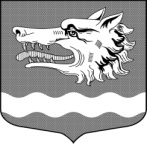 Администрация Раздольевского сельского поселенияПриозерского муниципального района Ленинградской области                                               П О С Т А Н О В Л Е Н И Е     17 октября 2023 года                                                                                             № 244 Глава администрации                                                                             В. В. ЗайцеваС приложением можно ознакомиться на сайте раздольевское.рфОб организации регулярной ярмарки на территории Раздольевского сельского поселения Приозерского муниципального района Ленинградской областиОб организации регулярной ярмарки на территории Раздольевского сельского поселения Приозерского муниципального района Ленинградской областиВ соответствии с Федеральными законами от 06.10.2003 г. № 131-ФЗ «Об общих принципах организации местного самоуправления в Российской Федерации»,  от 28.12.2009 г. № 381-ФЗ «Об основах государственного регулирования торговой деятельности в Российской Федерации», постановлением Правительства Ленинградской области от 29.05.2007 № 120 «Об организации розничных рынков и ярмарок на территории Ленинградской области», руководствуясь Уставом  Раздольевского сельского поселения Приозерского муниципального района Ленинградской области, в целях обеспечения населения услугами торговли, администрация  Раздольевского сельского поселения ПОСТАНОВЛЯЕТ:1. Организовать на территории Раздольевского сельского поселения Приозерского муниципального района Ленинградской области:- регулярную постоянно-действующая универсальную ярмарку на земельном участке с кадастровым номером 47:03:1110002:1185 общей площадью 656 кв. м. по адресу: д. Раздолье, ул. Центральная, у магазина «Верный» (ситуационный план приложение 1);2. Установить, что организатором ярмарки является администрация Раздольевского сельского поселения Приозерского муниципального района Ленинградской области.3. Утвердить план мероприятий по организации ярмарки (приложение 2).4. Постановление разместить на официальном сайте администрации Раздольевского сельского поселения (раздольевское.рф)5. Постановление МО Раздольевское сельское поселение 57 от 29.03.20018 года «Об организации регулярной ярмарки на территории муниципального образования Раздольевское сельское поселение МО Приозерский муниципальный район Ленинградской области» считать утратившим силу. 6. Постановление вступает в силу на следующий день после его официального опубликования.  